TEMPLATENonfunctional Requirements Definition<Insert Project Name>Release is a number for the document being released for review.  A release can go through many changes between the versions.  That’s why the SaveDate field below is important – to distinguish between Versions of a Release.Version: Major.MinorThis template developed by Requirements Quest® is based on IEEE (Institute of Electrical and Electronics Engineers) 830 Standard SRS (Software Requirements Specification).  For additional information, visit http://www.ieee.org.  To request an electronic copy of this template, send an email to inquire@requirementsquest.com or visit www.RequirementsQuest.com. 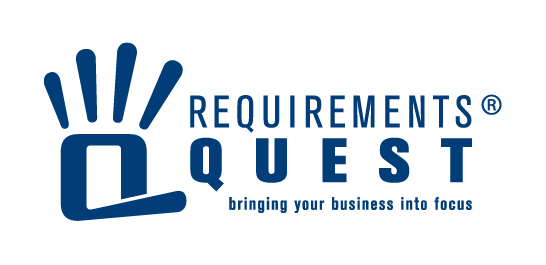 Table of Contents1.	Introduction	31.1.	Purpose of this document	31.2.	Reference Materials	31.3.	Specific Terms and Acronyms	31.4.	Assumptions	31.5.	Constraints	31.6.	Dependencies	32.	Nonfunctional Requirements	42.1.	Nonfunctional Requirement Statements	42.2.	Common Information	53.	Appendices	63.1.	Revision History	63.2.	Validation History	63.3.	Requirements Issues	63.4.	Attachments	6Introduction[Insert Relationship Map- provides a broad view of the entities impacted by the project scope.]
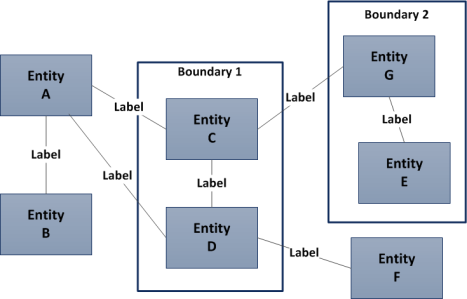 Purpose of this documentThis document contains all nonfunctional requirements for this project.This document must establish an agreement between the customer and suppliers on what the system must do.  The contents of this document should endeavor to reduce development effort by reducing redesign due to ambiguous statements.  It should contain enough detail to provide a basis for estimating cost and schedules.  Each version should provide a baseline for verification and validation.  It should facilitate “transfer” of knowledge, commitment, intent and finally transfer of the viable product to the stakeholders.  The final version of this document should accurately and completely describe the final product and serve as a basis for future enhancements.Both the writer and the reader should strive for these goals in the elicitation, analysis, presentation and validation of this document.  Through baselining, versions of this document should clearly identify all changes.Reference MaterialsThere are many other documents that together describe the complete set of requirements for this project.Other documents such as standards, regulations, business process flows, or descriptions of existing functionality to be modified should be named here.  Often there are copies of common information distributed throughout the company.  The definitive source of the information and/or the person who manages the information should be noted so that discrepancies may be quickly resolved with clear authority.Specific Terms and AcronymsTerms here are specific to understanding the content of this document.  Do not copy terms from the Glossary to this section.  Describe the meaning and usage of any terms that are used in any of the requirements documents.  Especially include a term if its meaning could be interpreted differently by members of the project team.  If the company has a common definition of terms document or list of acronyms, it may be attached separately but the document must be referenced here.AssumptionsIdentify anything that adds clarification to or provides background information about the nonfunctional requirement statement, or other related item.Assumption statements are not specific requirements themselves. They help clarify requirements that may be misinterpreted due to different definitions of terms or different opinions about how some business operation flows.  During validation of requirements, assumptions may help discover omitted requirements, highlight project risks, or encourage discussion of various interpretations.  Examples include: technology such as a specific operating system or database; and expectations of the development team.ConstraintsIdentify anything that puts limits on implementing the nonfunctional requirements.This section is often misunderstood.  Pay particular attention to this description.  A constraint is a statement that expresses measurable bounds on the implementation of a system.  It may limit the technology or environment in which the system may be built.  It may list the certain options that may be considered for implementation.  It may describe limitations or conditions that users must work under.  In all cases, a “constraint” is differentiated from business, user and functional requirements in that it does not describe the functionality but rather limits the design or implementation options.  Examples of constraints include: hardware constraints because the software may reside on a server with other applications and compete for resources such as memory, ports, and processor speed; reliability constraints such as how often the system must be backed up or even if hot back such as RAID is required; and “criticality” refers to how long the system would be allowed to be out of operation due to some failure.  These are just a few of the constraints that may make the project a success.DependenciesDetail any external event, condition, or system that must be in place for a requirement to be implemented.  Nonfunctional RequirementsNonfunctional Requirement StatementsNonfunctional requirements focus on the qualities that must be applied to design and implement a system.  These are specific standards and attributes in support of the other requirements.  For detailed information about nonfunctional requirements, including over 2,000 suggested elicitation questions, reference 
The Quest for Software Requirements, by Roxanne E. Miller, www.RequirementsQuest.com.  Column Header Key:  
BR = Business Rules Identifier, CI = Common Information Identifier, S = Status, P = PriorityCommon InformationIn the Nonfunctional Requirement Statements above, specific information that is referenced multiple times may be described once here.  This “named information” may then be referenced by its name with quotes around it in the rest of the document.AppendicesRevision HistoryEach time a change is made to the document (even if several are released together) make a short note describing the change briefly.  Do not use non-descript statements like: “Modified issues” or “Changed some assumptions”.  Rather, make statements like: “added issues 21 through 27, resolved issues 8, 17, 18.”  To determine what version a change was released, review the “save date” of the file on the title page.  Verify that all participants are using the same version of this document.Validation HistoryThe Requirements Management Process suggests the following 5 stages: Elicitation, Analysis, Representation, Validation, and Change Control.  Upon successful review and approval, the version of the document Approved should be “Baselined”.  That is, a copy of the version should be archived so that future changes can be compared Participant IndexOutcomes: A = Accept, C = Accept with Conditions, R = RejectRequirements IssuesAttachmentsBelow are supplemental documents that help to illustrate and define the nonfunctional requirements.Either name here and manually attach separate documents or link to those documents from this document.  Use “Insert > File…” to include other documents.  Attach Context Diagrams, Graphical Models, Use Cases or other documents as needed.AttachmentReference Document NameBrief DescriptionLocation of Definitive SourceTerm or AcronymDescriptionIDAssumption StatementRelated ToA1IDConstraint StatementRelated ToC1IDDependency StatementRelated ToD1IDNonfunctional Requirement StatementsBRCISPOPERATION Requirements: How well does the system perform for daily use?Describe the user concern for using the functionality. The user perceives the system as a tool to automate tasks.OPERATION Requirements: How well does the system perform for daily use?Describe the user concern for using the functionality. The user perceives the system as a tool to automate tasks.OPERATION Requirements: How well does the system perform for daily use?Describe the user concern for using the functionality. The user perceives the system as a tool to automate tasks.OPERATION Requirements: How well does the system perform for daily use?Describe the user concern for using the functionality. The user perceives the system as a tool to automate tasks.OPERATION Requirements: How well does the system perform for daily use?Describe the user concern for using the functionality. The user perceives the system as a tool to automate tasks.OPERATION Requirements: How well does the system perform for daily use?Describe the user concern for using the functionality. The user perceives the system as a tool to automate tasks.Access Security   How well is the system guarded against unauthorized access?
The extent to which the system is safeguarded against deliberate and intrusive faults from internal and external sources.Access Security   How well is the system guarded against unauthorized access?
The extent to which the system is safeguarded against deliberate and intrusive faults from internal and external sources.Access Security   How well is the system guarded against unauthorized access?
The extent to which the system is safeguarded against deliberate and intrusive faults from internal and external sources.Access Security   How well is the system guarded against unauthorized access?
The extent to which the system is safeguarded against deliberate and intrusive faults from internal and external sources.Access Security   How well is the system guarded against unauthorized access?
The extent to which the system is safeguarded against deliberate and intrusive faults from internal and external sources.Access Security   How well is the system guarded against unauthorized access?
The extent to which the system is safeguarded against deliberate and intrusive faults from internal and external sources.N-ACS1Accessibility   How easy is the system to use by people with varying capabilities?
The extent to which the software system can be used by people with the widest range of capabilities to achieve a specified goal in a specified context of use.Accessibility   How easy is the system to use by people with varying capabilities?
The extent to which the software system can be used by people with the widest range of capabilities to achieve a specified goal in a specified context of use.Accessibility   How easy is the system to use by people with varying capabilities?
The extent to which the software system can be used by people with the widest range of capabilities to achieve a specified goal in a specified context of use.Accessibility   How easy is the system to use by people with varying capabilities?
The extent to which the software system can be used by people with the widest range of capabilities to achieve a specified goal in a specified context of use.Accessibility   How easy is the system to use by people with varying capabilities?
The extent to which the software system can be used by people with the widest range of capabilities to achieve a specified goal in a specified context of use.Accessibility   How easy is the system to use by people with varying capabilities?
The extent to which the software system can be used by people with the widest range of capabilities to achieve a specified goal in a specified context of use.N-ACC1Availability   How dependable is the system during normal operating times?
The degree to which users can depend on the system to be up (able to function) during “normal operating times.”Availability   How dependable is the system during normal operating times?
The degree to which users can depend on the system to be up (able to function) during “normal operating times.”Availability   How dependable is the system during normal operating times?
The degree to which users can depend on the system to be up (able to function) during “normal operating times.”Availability   How dependable is the system during normal operating times?
The degree to which users can depend on the system to be up (able to function) during “normal operating times.”Availability   How dependable is the system during normal operating times?
The degree to which users can depend on the system to be up (able to function) during “normal operating times.”Availability   How dependable is the system during normal operating times?
The degree to which users can depend on the system to be up (able to function) during “normal operating times.”N-AVL1Confidentiality   How well does the system make sensitive data available to authorized users?
The degree to which the software system protects sensitive data and allows only authorized access to the data.Confidentiality   How well does the system make sensitive data available to authorized users?
The degree to which the software system protects sensitive data and allows only authorized access to the data.Confidentiality   How well does the system make sensitive data available to authorized users?
The degree to which the software system protects sensitive data and allows only authorized access to the data.Confidentiality   How well does the system make sensitive data available to authorized users?
The degree to which the software system protects sensitive data and allows only authorized access to the data.Confidentiality   How well does the system make sensitive data available to authorized users?
The degree to which the software system protects sensitive data and allows only authorized access to the data.Confidentiality   How well does the system make sensitive data available to authorized users?
The degree to which the software system protects sensitive data and allows only authorized access to the data.N-CNF1Efficiency   How fast can it process?  How many can be processed?  How well does the system respond?
The extent to which the software system handles capacity, throughput, and response time.Efficiency   How fast can it process?  How many can be processed?  How well does the system respond?
The extent to which the software system handles capacity, throughput, and response time.Efficiency   How fast can it process?  How many can be processed?  How well does the system respond?
The extent to which the software system handles capacity, throughput, and response time.Efficiency   How fast can it process?  How many can be processed?  How well does the system respond?
The extent to which the software system handles capacity, throughput, and response time.Efficiency   How fast can it process?  How many can be processed?  How well does the system respond?
The extent to which the software system handles capacity, throughput, and response time.Efficiency   How fast can it process?  How many can be processed?  How well does the system respond?
The extent to which the software system handles capacity, throughput, and response time.N-EFC1Integrity   How accurate and authentic are the data?
The degree to which the data maintained by the software system are accurate, authentic, and without corruption.Integrity   How accurate and authentic are the data?
The degree to which the data maintained by the software system are accurate, authentic, and without corruption.Integrity   How accurate and authentic are the data?
The degree to which the data maintained by the software system are accurate, authentic, and without corruption.Integrity   How accurate and authentic are the data?
The degree to which the data maintained by the software system are accurate, authentic, and without corruption.Integrity   How accurate and authentic are the data?
The degree to which the data maintained by the software system are accurate, authentic, and without corruption.Integrity   How accurate and authentic are the data?
The degree to which the data maintained by the software system are accurate, authentic, and without corruption.N-INT1Reliability   How immune is the system to failure?
The extent to which the software system consistently performs the specified functions without failure.Reliability   How immune is the system to failure?
The extent to which the software system consistently performs the specified functions without failure.Reliability   How immune is the system to failure?
The extent to which the software system consistently performs the specified functions without failure.Reliability   How immune is the system to failure?
The extent to which the software system consistently performs the specified functions without failure.Reliability   How immune is the system to failure?
The extent to which the software system consistently performs the specified functions without failure.Reliability   How immune is the system to failure?
The extent to which the software system consistently performs the specified functions without failure.N-REL1Safety   How well does the system prevent harm to people and the environment?
The degree to which a software system prevents harm to people or damage to the environment in the intended context of use.Safety   How well does the system prevent harm to people and the environment?
The degree to which a software system prevents harm to people or damage to the environment in the intended context of use.Safety   How well does the system prevent harm to people and the environment?
The degree to which a software system prevents harm to people or damage to the environment in the intended context of use.Safety   How well does the system prevent harm to people and the environment?
The degree to which a software system prevents harm to people or damage to the environment in the intended context of use.Safety   How well does the system prevent harm to people and the environment?
The degree to which a software system prevents harm to people or damage to the environment in the intended context of use.Safety   How well does the system prevent harm to people and the environment?
The degree to which a software system prevents harm to people or damage to the environment in the intended context of use.N-SAF1Survivability   How resilient is the system from failure?
The extent to which the software system continues to function and recovers in the presence of a system failure.Survivability   How resilient is the system from failure?
The extent to which the software system continues to function and recovers in the presence of a system failure.Survivability   How resilient is the system from failure?
The extent to which the software system continues to function and recovers in the presence of a system failure.Survivability   How resilient is the system from failure?
The extent to which the software system continues to function and recovers in the presence of a system failure.Survivability   How resilient is the system from failure?
The extent to which the software system continues to function and recovers in the presence of a system failure.Survivability   How resilient is the system from failure?
The extent to which the software system continues to function and recovers in the presence of a system failure.N-SRV1Usability   How easy is it to learn and operate the system?
The ease with which the user is able to learn, operate, prepare inputs, and interpret outputs through interaction with a system.Usability   How easy is it to learn and operate the system?
The ease with which the user is able to learn, operate, prepare inputs, and interpret outputs through interaction with a system.Usability   How easy is it to learn and operate the system?
The ease with which the user is able to learn, operate, prepare inputs, and interpret outputs through interaction with a system.Usability   How easy is it to learn and operate the system?
The ease with which the user is able to learn, operate, prepare inputs, and interpret outputs through interaction with a system.Usability   How easy is it to learn and operate the system?
The ease with which the user is able to learn, operate, prepare inputs, and interpret outputs through interaction with a system.Usability   How easy is it to learn and operate the system?
The ease with which the user is able to learn, operate, prepare inputs, and interpret outputs through interaction with a system.N-USE1REVISION Requirements: How easy is it to correct errors and add functions?Describe the user concern for changing source code or data that drive the system.  The user perceives the system as programmed language statements.REVISION Requirements: How easy is it to correct errors and add functions?Describe the user concern for changing source code or data that drive the system.  The user perceives the system as programmed language statements.REVISION Requirements: How easy is it to correct errors and add functions?Describe the user concern for changing source code or data that drive the system.  The user perceives the system as programmed language statements.REVISION Requirements: How easy is it to correct errors and add functions?Describe the user concern for changing source code or data that drive the system.  The user perceives the system as programmed language statements.REVISION Requirements: How easy is it to correct errors and add functions?Describe the user concern for changing source code or data that drive the system.  The user perceives the system as programmed language statements.REVISION Requirements: How easy is it to correct errors and add functions?Describe the user concern for changing source code or data that drive the system.  The user perceives the system as programmed language statements.Flexibility   How easy is it to modify to work in different environments?
The ease with which the software can be modified to adapt to different environments, configurations, and user expectations.Flexibility   How easy is it to modify to work in different environments?
The ease with which the software can be modified to adapt to different environments, configurations, and user expectations.Flexibility   How easy is it to modify to work in different environments?
The ease with which the software can be modified to adapt to different environments, configurations, and user expectations.Flexibility   How easy is it to modify to work in different environments?
The ease with which the software can be modified to adapt to different environments, configurations, and user expectations.Flexibility   How easy is it to modify to work in different environments?
The ease with which the software can be modified to adapt to different environments, configurations, and user expectations.Flexibility   How easy is it to modify to work in different environments?
The ease with which the software can be modified to adapt to different environments, configurations, and user expectations.N-FLX1Maintainability   How easy is it to upkeep and repair the system?
The ease with which faults in a software system can be found and fixed.Maintainability   How easy is it to upkeep and repair the system?
The ease with which faults in a software system can be found and fixed.Maintainability   How easy is it to upkeep and repair the system?
The ease with which faults in a software system can be found and fixed.Maintainability   How easy is it to upkeep and repair the system?
The ease with which faults in a software system can be found and fixed.Maintainability   How easy is it to upkeep and repair the system?
The ease with which faults in a software system can be found and fixed.Maintainability   How easy is it to upkeep and repair the system?
The ease with which faults in a software system can be found and fixed.N-MNT1Modifiability   How easy is it to change the software system, and at what cost?The degree to which changes to a software system can be developed and deployed efficiently and cost effectively.Modifiability   How easy is it to change the software system, and at what cost?The degree to which changes to a software system can be developed and deployed efficiently and cost effectively.Modifiability   How easy is it to change the software system, and at what cost?The degree to which changes to a software system can be developed and deployed efficiently and cost effectively.Modifiability   How easy is it to change the software system, and at what cost?The degree to which changes to a software system can be developed and deployed efficiently and cost effectively.Modifiability   How easy is it to change the software system, and at what cost?The degree to which changes to a software system can be developed and deployed efficiently and cost effectively.Modifiability   How easy is it to change the software system, and at what cost?The degree to which changes to a software system can be developed and deployed efficiently and cost effectively.N-MDF1Scalability   How easy is it to expand or upgrade the system’s capabilities?
The degree in which the system is able to expand its processing capabilities upward and outward to support business growth.Scalability   How easy is it to expand or upgrade the system’s capabilities?
The degree in which the system is able to expand its processing capabilities upward and outward to support business growth.Scalability   How easy is it to expand or upgrade the system’s capabilities?
The degree in which the system is able to expand its processing capabilities upward and outward to support business growth.Scalability   How easy is it to expand or upgrade the system’s capabilities?
The degree in which the system is able to expand its processing capabilities upward and outward to support business growth.Scalability   How easy is it to expand or upgrade the system’s capabilities?
The degree in which the system is able to expand its processing capabilities upward and outward to support business growth.Scalability   How easy is it to expand or upgrade the system’s capabilities?
The degree in which the system is able to expand its processing capabilities upward and outward to support business growth.N-SCL1Verifiability   How easy is it to show the system performs its functions?
The extent to which tests, analysis, and demonstrations are needed to prove that the system will function as intended.Verifiability   How easy is it to show the system performs its functions?
The extent to which tests, analysis, and demonstrations are needed to prove that the system will function as intended.Verifiability   How easy is it to show the system performs its functions?
The extent to which tests, analysis, and demonstrations are needed to prove that the system will function as intended.Verifiability   How easy is it to show the system performs its functions?
The extent to which tests, analysis, and demonstrations are needed to prove that the system will function as intended.Verifiability   How easy is it to show the system performs its functions?
The extent to which tests, analysis, and demonstrations are needed to prove that the system will function as intended.Verifiability   How easy is it to show the system performs its functions?
The extent to which tests, analysis, and demonstrations are needed to prove that the system will function as intended.N-VER1TRANSITION Requirements: How easy is it to adapt to changes in the technical environment?Describe the user concern for managing the upkeep of the software.  The user perceives the system to have characteristics similar to hardware.TRANSITION Requirements: How easy is it to adapt to changes in the technical environment?Describe the user concern for managing the upkeep of the software.  The user perceives the system to have characteristics similar to hardware.TRANSITION Requirements: How easy is it to adapt to changes in the technical environment?Describe the user concern for managing the upkeep of the software.  The user perceives the system to have characteristics similar to hardware.TRANSITION Requirements: How easy is it to adapt to changes in the technical environment?Describe the user concern for managing the upkeep of the software.  The user perceives the system to have characteristics similar to hardware.TRANSITION Requirements: How easy is it to adapt to changes in the technical environment?Describe the user concern for managing the upkeep of the software.  The user perceives the system to have characteristics similar to hardware.TRANSITION Requirements: How easy is it to adapt to changes in the technical environment?Describe the user concern for managing the upkeep of the software.  The user perceives the system to have characteristics similar to hardware.Installability   How easy is it to install, uninstall, and reinstall the software system?
The ease with which a software system can be installed, uninstalled, or reinstalled into a target environment.Installability   How easy is it to install, uninstall, and reinstall the software system?
The ease with which a software system can be installed, uninstalled, or reinstalled into a target environment.Installability   How easy is it to install, uninstall, and reinstall the software system?
The ease with which a software system can be installed, uninstalled, or reinstalled into a target environment.Installability   How easy is it to install, uninstall, and reinstall the software system?
The ease with which a software system can be installed, uninstalled, or reinstalled into a target environment.Installability   How easy is it to install, uninstall, and reinstall the software system?
The ease with which a software system can be installed, uninstalled, or reinstalled into a target environment.Installability   How easy is it to install, uninstall, and reinstall the software system?
The ease with which a software system can be installed, uninstalled, or reinstalled into a target environment.N-INS1Interoperability   How easy is it to interface with another system?
The extent to which the software system is able to couple or facilitate the interface with other systems.Interoperability   How easy is it to interface with another system?
The extent to which the software system is able to couple or facilitate the interface with other systems.Interoperability   How easy is it to interface with another system?
The extent to which the software system is able to couple or facilitate the interface with other systems.Interoperability   How easy is it to interface with another system?
The extent to which the software system is able to couple or facilitate the interface with other systems.Interoperability   How easy is it to interface with another system?
The extent to which the software system is able to couple or facilitate the interface with other systems.Interoperability   How easy is it to interface with another system?
The extent to which the software system is able to couple or facilitate the interface with other systems.N-IOP1Portability   How easy is it to transport?
The ease with which a software system can be transferred from its current hardware or software environment to another.Portability   How easy is it to transport?
The ease with which a software system can be transferred from its current hardware or software environment to another.Portability   How easy is it to transport?
The ease with which a software system can be transferred from its current hardware or software environment to another.Portability   How easy is it to transport?
The ease with which a software system can be transferred from its current hardware or software environment to another.Portability   How easy is it to transport?
The ease with which a software system can be transferred from its current hardware or software environment to another.Portability   How easy is it to transport?
The ease with which a software system can be transferred from its current hardware or software environment to another.N-POR1Reusability   How easy is it to convert for use in another system?
The extent to which a portion of the software system can be converted for use in another.Reusability   How easy is it to convert for use in another system?
The extent to which a portion of the software system can be converted for use in another.Reusability   How easy is it to convert for use in another system?
The extent to which a portion of the software system can be converted for use in another.Reusability   How easy is it to convert for use in another system?
The extent to which a portion of the software system can be converted for use in another.Reusability   How easy is it to convert for use in another system?
The extent to which a portion of the software system can be converted for use in another.Reusability   How easy is it to convert for use in another system?
The extent to which a portion of the software system can be converted for use in another.N-REU1IDNamed InformationRelated Req. IDDefinition or Business Usage / Business ElementsDefinitive SourceCI1CI2CI3Change DateChanged byDescription of ChangeVersionIDStakeholder NameSpecific Role or Area of ExpertiseSupplier 1Supplier 2Supplier 3Supplier 4Receiver 1Receiver 2Receiver 3Receiver 4Review DateOverall OutcomeSupplier Outcome(s)Supplier Outcome(s)Supplier Outcome(s)Supplier Outcome(s)Receiver Outcome(s)Receiver Outcome(s)Receiver Outcome(s)Receiver Outcome(s)Identified IssuesReview DateOverall OutcomeS1S2S3S4R1R2R3R4Identified IssuesIDDescriptionRaised byAssigned toStatusIS1IS2IS3IS4